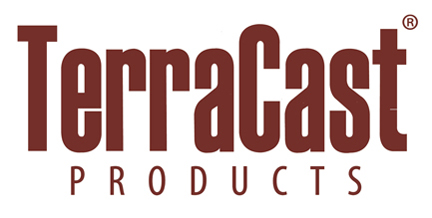 SECTION 26 56 13PREFABRICATED EXTERIOR DECORATIVE BASES Display hidden notes to specifier. (Don't know how? Click Here) Copyright 2023 TERRACAST PRODUCTS, LLC. - All rights reserved ** NOTE TO SPECIFIER ** TerraCast® Products LLC; Prefabricated decorative bases. 
This section is based on the products of TerraCast® Products LLC, which is located at: 
4400 NW 19th Ave. Suite K 
Pompano Beach, FL 33064 
Tel: 305-895-9525 
Email: request info (info@terracastproducts.com) 
Web: www.terracastproducts.com 
[ Click Here ] for additional information.  
TerraCast has been a diversified resource of architectural products for over 30 years. Our products help protect and decorate the spaces we inhabit and remember most vividly. TerraCast Bases are designed to function flawlessly with no maintenance requirements in commercial and residential applications as well as within areas of high pedestrian and vehicular traffic.  
Areas such as parks, roadways, malls and schools have been adorned with our products, which are manufactured from the highest quality linear low density polyethylene. Our products offer the added benefit of being molded with up to 100% recycled material, depending on color choices, to give us a unique "green" advantage when compared to other manufacturers. PART 1 GENERAL SECTION INCLUDES Exterior decorative bases fabricated from polymer resin. SUBMITTALS Submit under provisions of Section 01 30 00 - Administrative Requirements. Product Data: Manufacturer's data sheets on each product to be used, including: ** NOTE TO SPECIFIER Delete if not required. Preparation instructions and recommendations. Storage and handling requirements and recommendations. Installation methods. Shop Drawings: Provide plan, section, elevation and perspective drawings for all bases, or custom designed combinations. Drawings shall show actual sizes and measurements for installations.** NOTE TO SPECIFIER ** Delete selection samples if colors have already been selected. Selection Samples: For each finish product specified, two complete sets of color chips representing manufacturer's full range of available colors and patterns. Core Samples: A cross section may be required for material identification, and wall thickness calculations. Please request a core sample from TerraCast Bases or an official representative of the manufacturer only. Verification Samples: For each finish product specified, two samples, minimum size 3 inches (102 mm) circle representing actual product, color, and patterns. QUALITY ASSURANCE Manufacturer Qualifications: Primary products specified in this section will be supplied by a single manufacturer with a minimum of ten years experience. Installer Qualifications: Products listed in this section shall be installed by a single installer with a minimum of two years demonstrated experience in installing products of the same type and scope as specified. ** NOTE TO SPECIFIER ** Include a mock-up if the project size and/or quality warrant taking such a precaution. The following is one example of how a mock-up on a large project might be specified. When deciding on the extent of the mock-up, consider all the major different types of work on the project. Mock-Up: Provide a mock-up for evaluation of surface preparation techniques and application workmanship. Finish areas designated by Architect. Do not proceed with remaining work until workmanship, color, and sheen are approved by Architect. Rebuild mock-up area as required to produce acceptable work. DELIVERY, STORAGE, AND HANDLING Unpack all bases after shipment to check materials for damage. Store and shield bases in manufacturer's rewrapped packaging until ready for installation. Store bases away from dust and extreme heat. Do not stand or walk on bases. Do not store other materials on top of bases. Do not stack bases taller than 4 units. PROJECT CONDITIONS Maintain environmental conditions (temperature, humidity, and ventilation) within limits recommended by manufacturer for optimum results. Do not install products under environmental conditions outside manufacturer's recommended limits. Contractor to provide sufficient structural support for bases. WARRANTY At project closeout, provide to Owner's Representative an executed copy of the manufacturer's standard ten-year limited warranty against manufacturing defect, outlining its terms, conditions, and exclusions from coverage.  PART 2 PRODUCTS MANUFACTURERS Acceptable Manufacturer: TerraCast® Products LLC, which is located at: 4400 NW 19th Ave. Suite K; Pompano Beach, FL 33064; Tel: 305-895-9525; Email: request info (info@terracastproducts.com); Web: www.terracastproducts.com ** NOTE TO SPECIFIER ** Delete one of the following two paragraphs; coordinate with requirements of Division 1 section on product options and substitutions. Substitutions: Not permitted. Requests for substitutions will be considered in accordance with provisions of Section 01 60 00 - Product Requirements. POLYMER RESIN EXTERIOR DECORATIVE BASES ** NOTE TO SPECIFIER ** Bases are made as required to fill specified orders. TerraCast's inventory of molds offers various shapes and sizes. Please refer to catalog or website for standard sizes. Custom sizes and shapes available per customer's specifications. Delete types and options not required. Basis of Design: Bases by TerraCast Products LLC. Type: Madison Drop-Over Base. Type: Madison Clam Shell Base. Type: Maple Leaf Clam Shell Base. Type: Tampa Clam Shell Base. Type: Washington Drop-Over Base. Type: Berkley Clam Shell Base. Type: Bermuda Clam Shell Base. Type: Boardwalk Clam Shell Base. Type: Delaware Clam Shell Base. Type: Gillette Clam Shell Base. Type: Golden Beach Drop-Over Base.Type: Argenta Clam Shell Base.Type: Dallas Clam Shell Base.Type: Denver Transition Collar.Type: DSL Transition Collar.Type: Keego Harbor Clam Shell Base.Type: Nola Clam Shell Base.Type: Pinnacle Clam Shell Base.Type: Sarasota Clam Shell Base.Type: Winter Park Clam Shell Base.Type: Detroit Clam Shell BaseType: Atlanta Clam Shell BaseType: Menifee Clam Shell BaseType: Miramar Clam Shell Base DECORATIVE BASE MATERlAL Linear low-density polyethylene (LLPPE) resin: ** NOTE TO SPECIFIER ** Standard unless requested otherwise. Delete if not required. Virgin material: 100 percent. Optional Recycled Material: 100 percent. Only available in Recycled Black Ultraviolet inhibitors. No inorganic fillers. The decorative bases shall be non-hydroscopic and have no pores. ** NOTE TO SPECIFIER ** TerraCast bases will not crack, chip, break, corrode, or rot. The LLDPE does not allow water or other environmental elements to penetrate through the surface to begin the corrosion process. Clamshell design does not provide a watertight structure. Material characteristics and capacities of finished products: Density: 0.97 grams per cubic cm). Surface hardness: SD48. Tensile strength: 2900 psi (20 Mpa). Flexural modulus: 1% Secant - 119,000 psi, 2% Secant 101,000 psi. Notched izod: Minimum of 19.9 ft-lbs per inch (1.06 kJ per m). Linear expansion: 0.007 per degree F (0.0002 per degree C) Elongation at break: 500 percent. Strain at yield: 20 percent. Water absorption: 0.01 percent. Oxygen index: 17 percent. Flammability: UL94 HB. Volume resistivity: 3,9370,000,000,000,000 ohms-in (100,000,000,000,000,000 ohms-cm) Dielectric strength: 0.000635 volts per inch (0.025 volts per meter). Dissipation factor: 1 kHz 909090 Dielectric constant: 1 kHz 2.3 HDT @ 65.3 psi (0.45 Mpa): 113 degrees F (45 degrees C). HDT @ 261 psi (1.80 Mpa): 99 degrees F (37 degrees C). Melting Temperature Range: 194 to 284 degrees F (90 to 140 degrees C). Mould Shrinkage: 3 percent. ** NOTE TO SPECIFIER ** Refer to TerraCast for performance specifications utilizing heavier or denser material. Wall sections will not deform when loaded with 80 lbs per ft3 (1281.5 kg per m3) soil corpus. Bases shall be able to expand and contract with change in seasons and not be susceptible to cracking, chipping or breaking. Wall thickness, 1/4 inch (6 mm) minimum throughout entire base. PART 3 EXECUTION EXAMINATION Do not begin installation until the substrates have been properly prepared. If substrate preparation is the responsibility of another installer, notify Architect of unsatisfactory preparation before proceeding. PREPARATION Clean surfaces thoroughly prior to installation. Prepare surfaces using the methods recommended by the manufacturer for achieving the best result for the substrate under the project conditions. INSTALLATION Install in accordance with manufacturer's instructions and in proper relationship with adjacent construction. PROTECTION Protect installed products until completion of project. Touch-up, repair or replace damaged products before Substantial Completion. END OF SECTION 